SYMPTOMES 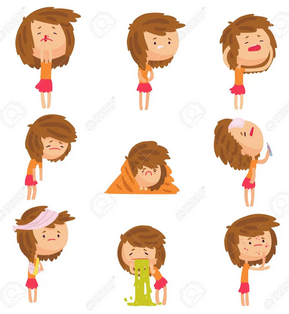 MALADIE 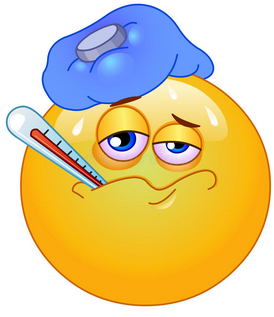 MEDICAMENTS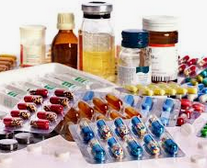 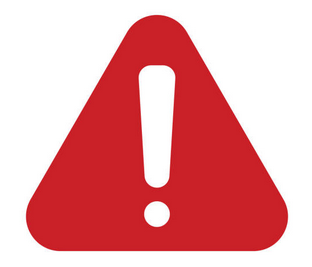 ORDONNANCENom de  : …………………………………………….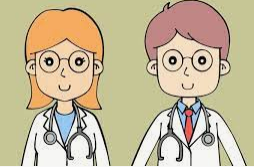 Nom de  : ………………………………………………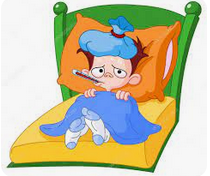 Nom de  : ……………………………………………....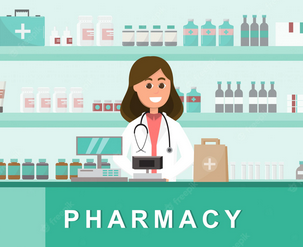 ORDONNANCENom de  : …………………………………………….Nom de  : ………………………………………………Nom de  : ……………………………………………....SYMPTOMESMALADIE MEDICAMENTS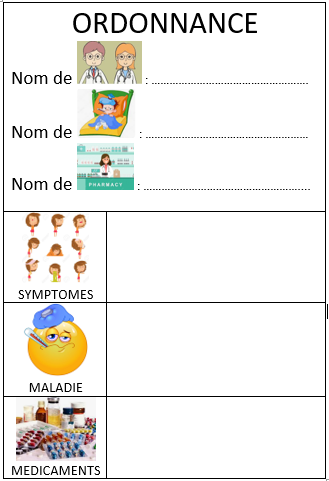 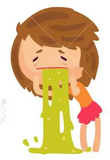 VOMIvomi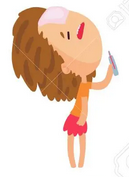 FIEVREfièvre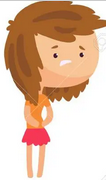 MAL DE VENTREmal de ventre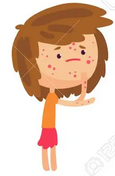 BOUTONSboutons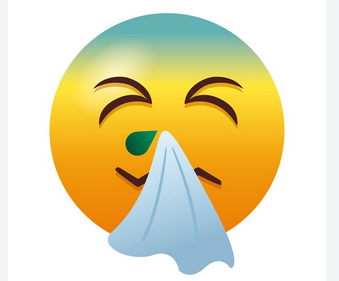 RHUMErhume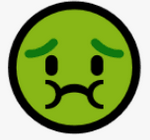 GASTROgastro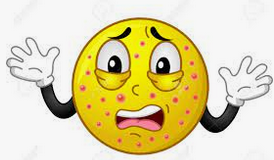 VARICELLEvaricelle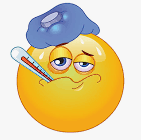 GRIPPEgrippe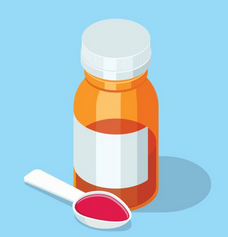 SIROPsirop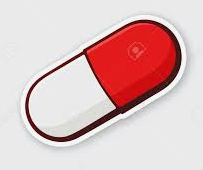 GELULEgelule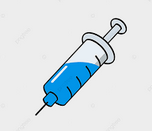 PIQUREpiqûre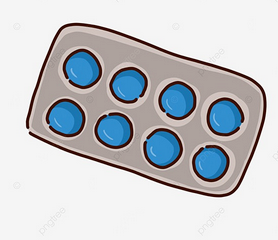 COMPRIMEcomprimé